HUDEBNÍ NAUKA OSOBLAHA, HOLČOVICE (1. ročník)zadání na týden 6.- 12. dubna 2020Úkol napiš do sešitu z hudební nauky (str. 50), potom vyfoť a pošlete s rodiči zpět.Děkuji.Odrážka - ruší platnost křížků a béčeknapiš odrážky na linky a do mezer podle vzorupojmenuj noty (pozor: noty s křížky - přidám -is, noty s odrážkou mají svůj původní název např. c, d, e…)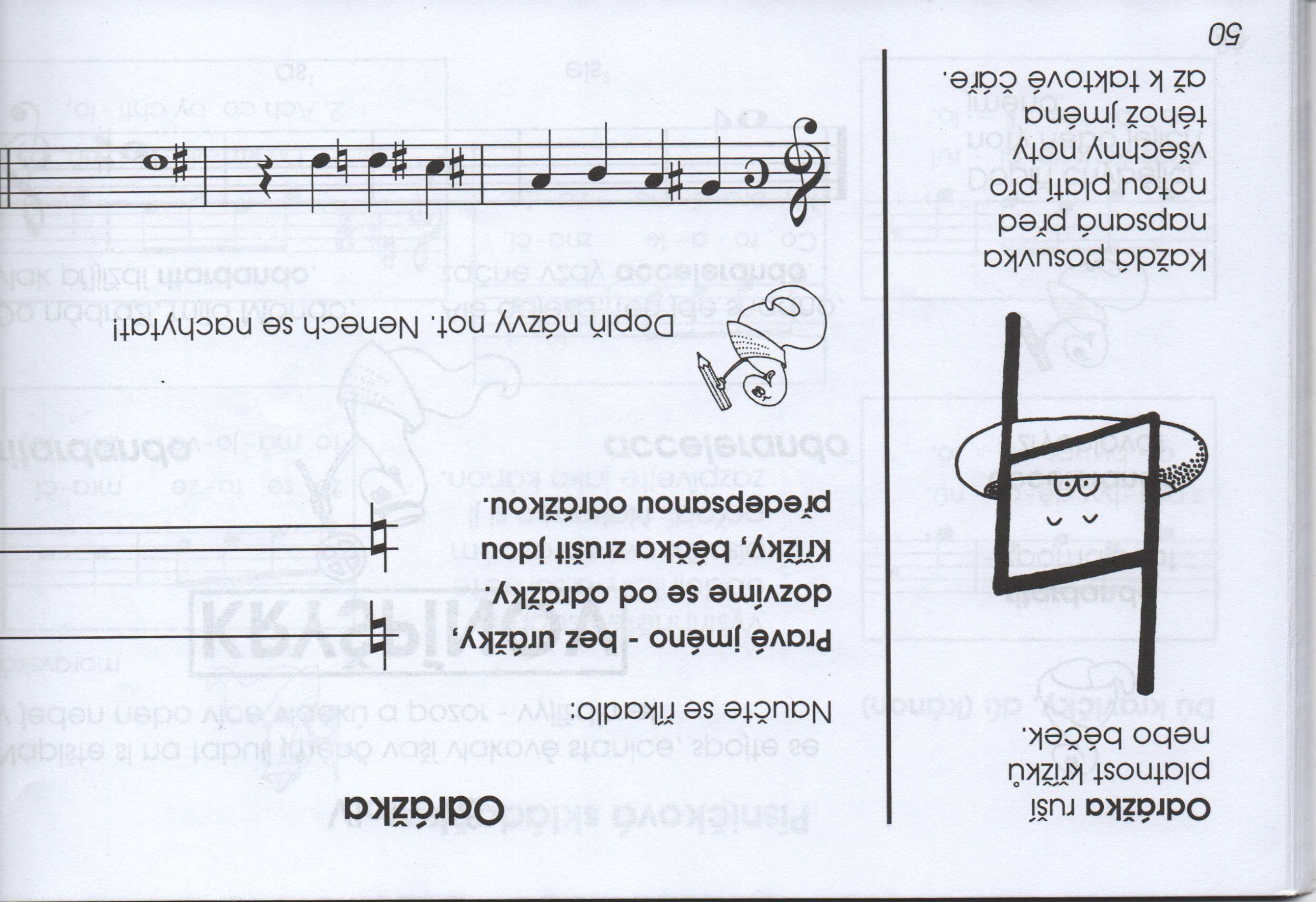 